物流行业会计分录大全不会会计分录的会计，就像没有翅膀的小鸟无法飞翔，分享给大家这份全新的会计分录，助你工作加分。物流公司收货时只登记不做分录，因为不能确认为销售收入，只有结算运费时，才能确认为销售。物流活动包括运输/储存/装卸/搬运/包装/流通加工/配松/信息处理等环节，会计核算与之相应针对物流企业流程，将有关会计分录整理如下： 会计分录
一.实收资本的核算　　借：银行存款 固定资产 无形资产　　贷：实收资本----各股东　　二.主营业务收入的核算，设置一下明细科目：运输收入/装卸收入/堆存收入/代理业务收入借：现金（银行存款）　　贷：主营业务收入--运输收入（根据需要可设置三级科目，货运收入/其他收入）　　三.总站对分站之间可以设置其他应收款---进款往来科目，以反映总站与分站各项营业收入的解交和结算情况收到分站交来运输收入　　借：银行存款　　贷：其他应收款--进款往来　　四.根据分站编制的营业收入日报定期汇总确认营业收入　　借：其他应收款----进款往来　　贷：主营业务收入---运输收入　五.预收运费　　借：银行存款　　贷：预收账款 　　六.完成运输任务，结算多退少补　　借：预收账款　　贷：主营业务收入--运输收入银行存款七.月末结转本年利润　　其他业务收入的核算，核算客运服务/包装物出租/固定资产出租/技术转让/车辆修理/材料销售等其他收入并按其设置二级科目。　　借记相关科目贷记本科目　　月末将本账户余额转入本年利润，结转后本帐户无余额。八.销售材料，应按照售价和应收的增值税借记银行存款/应收账款等账户，按实现的营业收入贷记本帐户。月度终了按照出售原材料的实际成本，借记其他业务支出贷记原材料。　原材料采用计划成本核算的企业，还要分摊材料成本差异。举例：下面老师以汽车运输为例为大家总结了运输业务相关的会计核算。一运输业务生产经营的特点1．运输业务的基本功能是实现货物的位移；2．运输业务的生产经营活动不产生新的实物形态的产品；3．运输产品的生产过程和消费过程同时进行；4．运输产品位移的计量具有特殊性。二汽车运输的一般业务程序1．货物托运人签填托运单；2．托运单内容的审核和受理；3．核实理货；4．货物的监装和监卸。三汽车运输业务收入的确认营运部门在完成每单运输任务后，将托运单据转交给财务部门，财务部门根据收到的确认完成的运输作业的单据，据以确认收入，届时填制增值税专用发票。【案例】丰矿物流公司2016年6月完成客户欣欣洗煤厂的汽车运输业务3000吨精煤,平均运输距离320公里，确认运输收入384000元，款项未收到。增值税税率为11%，填开增值税专用发票。该运输业务全部由第一车队完成。会计分录如下：借：应收账款——汽车运输业务（欣欣洗煤厂）      384000贷：主营业务收入——汽车运输（第一车队）    345945.95    应交税费——应交增值税——销项税         38054.05四汽车运输的成本核算主要包括：直接材料、直接人工、其他直接费用和营运间接费用1、燃料的归集和分配当月实际耗用量=月初车存数+本月领用数-月末车存数【案例】丰矿物流公司对燃料柴油采用实地盘存制。2016年6月30日，根据本月的柴油领料单和车存柴油盘存表编制燃料耗用汇总表。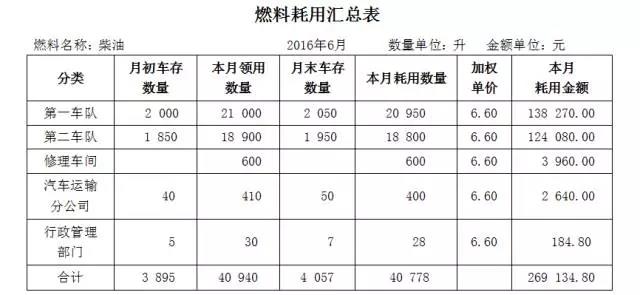 根据燃料耗用汇总表，作分录如下：借：主营业务成本——运输支出（第一车队）     138270主营业务成本——运输支出（第二车队）     124080辅助运营费用——共同费用    3960营运间接费用——汽车运输分公司    2640管理费用——油料费     184.80贷：原材料——燃料     269134.802、直接人工的归集和分配物流企业的直接人工由工资费用和其他人工费用两部分组成。根据实际发生额计入相应的会计科目和部门。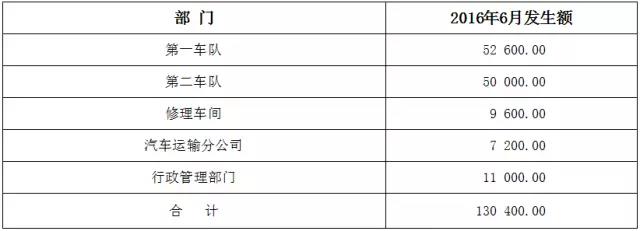 会计分录如下：借：主营业务成本——运输支出（第一车队）    52600主营业务成本——运输支出（第二车队）    50000辅助运营费用——共同费用    9600营运间接费用——汽车运输分公司    7200管理费用——人工费用    11000贷：应付职工薪酬——职工工资    130400 3、其他直接费用的归集和分配其他直接费用包括：折旧费、修理费、过路过桥费、车辆保险费以及行车事故费用。1.折旧：营运车辆采用工作量法、其他固定资产采用直线法；2.修理费：日常维修和保养，直接计入主营业务成本，受益期在一年以上的大修，先计入长期待摊费用账户，然后摊销计入相应的成本科目和部门；3.车辆保险费：通常按年支付，支付时计入待摊费用账户，按月摊销时，根据车辆所属部门计入主营业务成本、营运间接费用、管理费用。4、辅助营运费用的归集和分配物流企业发生的辅助营运费用，费用发生时在辅助营运费用科目中核算，月底按照每个车间的千吨行驶千米数比例分配。2016年6月份，第一车队营运货物汽车运输业务3000吨精煤,平均运输距离320公里，即960千吨/千米；第二车队运营货物汽车运输业务4000吨焦煤,平均运输距离220公里，即880千吨/千米。第一车队的分配率为：960÷（960+880）×100%=52.17%第二车队的分配率为：880÷（960+880）×100%=47.83%根据以上分配率对辅助营运费用进行分配。